OPIS PRZEDMIOTU ZAMÓWIENIA:pierwsze wyposażenie budynku SOP – orzeł z godła RP i godło Zamawiający nie dopuszcza możliwość składania ofert częściowych.1. Orzeł średni – sztuk 3Orzeł z godła RP, polonik 40cm x 45cm, kolor złoty.- Wymiary: 40cm x 45 cm,- Odlew ze znalu (mieszanka cynku i aluminium),- Orzeł mosiądzowany, galwanizowany (efekt starego mosiądzu).- Na rewersie odlewu uchwyt do montażu na ścianie.Zdjęcie poglądowe: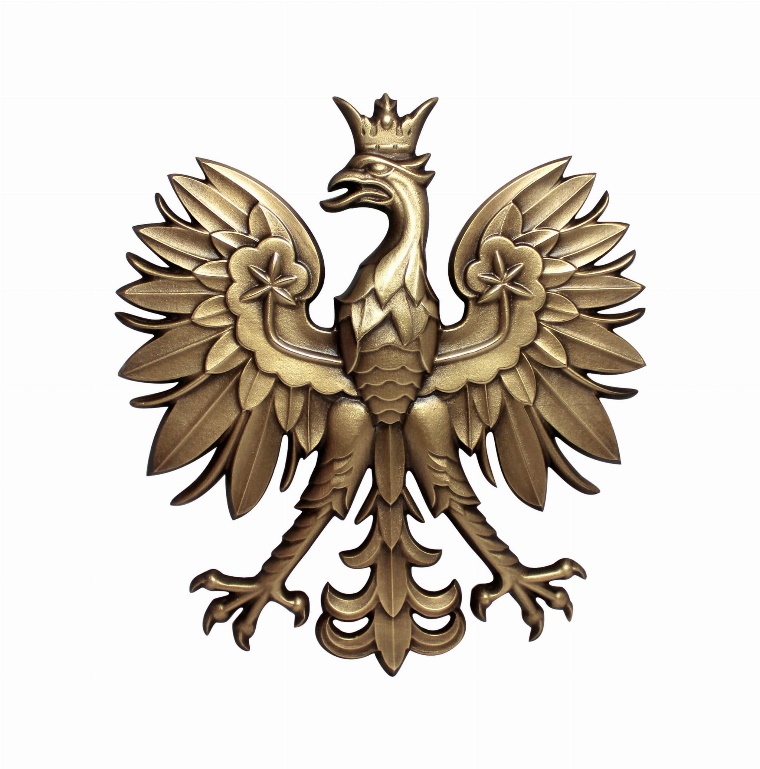 2. Godło w ramie – sztuk 20Godło RP o rozmiarze 30x40 cm.- Rama z drewna lakierowanego w kolorach flagi narodowej,- Profil ramy 27x14 mm,- Godło  wydruk na papierze 350 g, laminowane,- Oprawa za szybą,- Tył godła z płyty HDF,  Tył ramy z uchwytem do montażu.Rysunek poglądowy: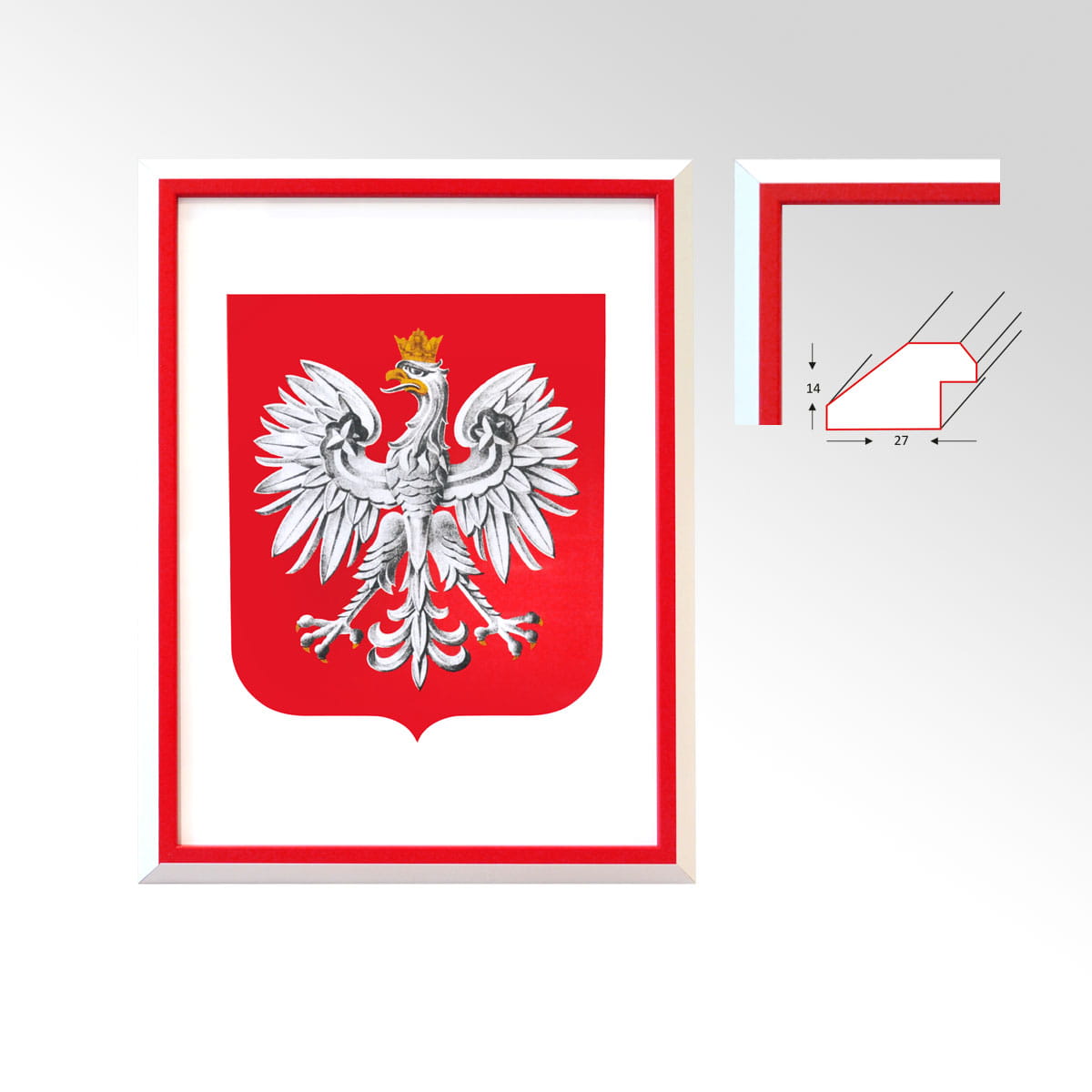 